Муниципальное казенное дошкольное образовательное учреждение «Детский сад № 4 г. Облучье»Интеллектуальная игра КВН для детей старшего дошкольного возраста  «Знатоки сказок»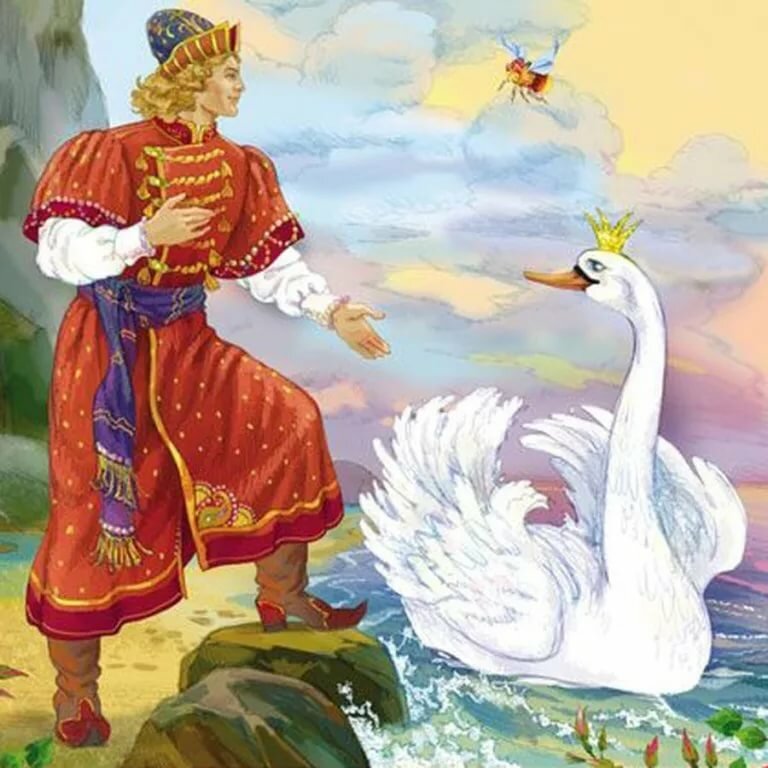                                                                       Составила воспитатель	1 категории	Спогреева Н.И.	Февраль 2020 г.КВН по сказкам в старшей группе детского сада  «Знатоки сказок»Цели:- активизировать знания детей о сказках, их особенностяхЗадачи:- уточнить, расширить и закрепить знания детей о сказках, их особенностях;- закрепить умение узнавать сказки по героям, узнавать сказки по отрывку, называть героев определенных сказок,- развивать внимание, память, умение отгадывать загадки;- воспитывать умение работать в команде;Оформление зала: стена украшена шарами, буквами «КВН», иллюстрациями из сказок , у каждого участника эмблема с символическим названием команды.Ход :Звучит музыка песни “В гостях у сказки”, дети заходят в зал.Ведущий 1. Добрый день, дорогие ребята.Недаром дети любят сказку.Ведь сказка тем и хороша,Что в ней счастливую развязкуУже предчувствует душа.И на любые испытаньяСогласны храбрые сердцаВ нетерпеливом ожиданьеБлагополучного конца.Ведущий . Добрый день, дорогие гости!  Я рада приветствовать вас на конкурсе веселых и находчивых. Наш «КВН» не простой, а сказочный. Скажите мне, пожалуйста, ребята:  - Вы любите сказки? А почему вы их любите? Вы много сказок знаете?Ведущий. Сейчас проверим  ваши знания о сказках. В нашем конкурсе участвуют  две команды «Колобок» и «Репка». Прошу команды занять свои места. Но в начале нашего состязания хочу представить вам  жюри  (жюри состоит из трех человек)Команды представляют друг другаДевиз команд. Команда «Колобок»:Мы команда «Колобок»,И победа всех нас ждёт.Любим книжки мы читать,Всё на свете узнавать.Девиз команд. Команда «Репка»Мы команда «Репка»!Дружим все мы крепко.Знаем сказки лучше всехЖдет нас в конкурсе успех.Вед: Сегодня мы будем путешествовать по сказкам1 Конкурс «Сказочные загадки» (слайд 2)После того как команды отвечают на вопрос на слайдах появляется ответ к загадке1. Нашла однажды мышкаСовсем пустой домишка,Стали жить, да поживать.Да жильцов к себе пускать. (Теремок) (слайд 3)2. Ждали маму с молоком,А пустили волка в дом,Кто же были этиМаленькие дети? (Козлята)(слайд 4)3. Появилась девочка в чашечке цветка,И была та девочка чуть больше ноготка.В скорлупе ореха девочка спала.Какая же девочка в цветке жила? («Дюймовочка»)(слайд 5)4. Сейчас потолкуем о книжке другой.Тут синее море, тут берег.Старик вышел к морю и невод забросил,Кого-то поймает и что-то попросит.О жадной старухе рассказ наш пойдет,А жадность, ребята, к добру не ведет.И кончится дело все тем же корытом,Не новым, а старым, конечно, разбитым. («Сказка о рыбаке и рыбке»)(слайд 6)5. Возле леса на опушке,Трое их живет в избушке.Там три стула и три кружки,Три кроватки, три подушки,Угадайте без подсказки,Кто герои этой сказки? («Три медведя»)  (слайд 7)6. Я человечек деревянный.На воде и под водойИщу ключик золотой,Всюду нос сую свой длинный,Кто же я? (Буратино)(слайд 8)7. Уплетая калачи,Ехал парень на печи.Прокатился по деревнеИ женился на царевне.(Емеля) (слайд 9)8. Покупала самовар,А спасал ее комар.(муха-Цокотуха)(слайд 10)9. В гости к бабушке пошла,Пироги ей понесла.Серый Волк за ней следил,Обманул и проглотил.(красная шапочка) (слайд 11)10. И зайчонок, и волчица -Все бегут к нему лечиться(доктор Айболит)(слайд 12)11. Стрела молодца угодила в болото,Ну где же невеста? Жениться охота!А вот и невеста, глаза на макушке.Невесту зовут …(царевна-лягушка)  (слайд 13)12. Над простым моим вопросомНе потратишь много сил.Кто мальчишку с длинным носомИз полена смастерил?   (папа Карло)   (слайд 14)13. Она была подружкой гномовИ вам, конечно же, знакома.(Белоснежка) (слайд 15)14. Толстяк живет на крыше,Летает он всех выше.(Карлсон) (слайд 16)2. Музыкальный конкурс1 команда- Антошка    (слайд 17)- Вместе весело шагать   (слайд 19)- Чунга – Чанга    (слайд 21)2 команда- В лесу родилась ёлочка  (слайд 18)- В траве сидел кузнечик    (слайд 20)- Песенка Мамонтенка   (слайд 22)3. Угадай  из какого мультфильма мелодия1 команда- Мультфильм «Бременские музыканты»   (слайд 23)(Ни чего на свете лучше нету чем бродить друзьям по белу свету)- Песенка водяного из мультфильма «Летучий корабль»  (слайд 25)(Я водяной, я водяной поговорил бы кто со мной, а то мои подружки пиявки и лягушки)- Колыбельная из мультфильма «Умка»     (слайд 27) (Спят твои соседи белые медведи, спи и ты скорей малыш)2 команда- Песня из мультфильма «Каникулы в Простоквашино»   (слайд 24)(Если б не было б зимы в городах и селах, никогда б не знали мы этих дней веселых)- Песенка из мультфильма «Крошка - енот»    (слайд 26)(От улыбки хмурый день светлей, от улыбки в небе радуга зажгётся)- Песенка бременских музыкантов (Ну кА все вместе уши развести, лучше по хорошему хлопайте в ладоши вы)   (слайд 28)4 Конкурс «Разрезные картинки»Конкурс капитанов. Капитан из каждой команды должен собрать разрезную картинку, и назвать, из какой сказки взята картинка.После выполнения задания команды проверяют правильность на слайде.1 команда«Гуси-лебеди» (слайд 29)2 команда«Репка» (слайд 30)5 Конкурс «Домашнее задание»Я предлагаю  вам стать артистами показать отрывки из сказок: (Участвуют артисты с каждой команды).Команда  «Репка»   (слайд 31)Обыгрывание причитания Алёнушки из русской народной сказки «Алёнушка и лиса».Речь                                                                                     ДвиженияАу, ау, Алёнушка!                                  Ладони сложить рупором у рта,                                                                  поворот корпуса вправо;Ау, Ау, голубушка!                                Ладони сложить рупором у рта                                                                                                                                       поворот корпуса влево;Одна была                                            показать указательный палец  на                                                              правой руке;у дедушки, у бабушки                         внучка Алёнушка.                                                                двумя руками показать на себя;Завели меня подружки                               приглашающий, манящий жест                                                                       правой рукой;в лес,                                                         поднять руки вверх, покачать вправо-                                                                       влево;да там и покинули.                                    обе руки уронить вниз, голову опустить.Команда «Колобок»Обыгрывание песенки Колобка из русской народной сказки «Колобок».Речь                                                                            Движения Я Колобок, Колобок!                        Двумя руками изобразить лепку                                                              Колобка;Я по коробу метён,                             имитировать подметание;На сметане мешён,                             имитировать замешивание теста:В печку сажён,                                    имитировать задвигание противня в печку;На окошке стужён.                                      двумя руками обрисовать в воздухе                                                              воображаемое окно; подуть;Я от дедушки ушёл,                           правой рукой погладить                                                             воображаемую бороду и потопать ногами;Я от бабушки ушёл,                          двумя руками имитировать завязывание                                                            платка под подбородком, потопать ногамиА от тебя, заяц,                                  рука сжата в кулак, указательный и средний                                                              пальцы — «ушки»;и подавно уйду!                                 махнуть рукой, бег на месте.6 Конкурс «Сказочные вопросы»     Вопросы задаются поочередно каждой из команд1 команда- В какой сказке курочка снесла золотое яичко? (Курочка Ряба) (слайд 32)- В какой сказке есть домик, где живет много зверей? ("Теремок") (слайд 33)- Сколько золотых яиц снесла курочка  Ряба? (1) (слайд 34)- С какими словами обращалась злая царица к зеркальцу? ("Свет, мой зеркальце! Скажи, да всю правду доложи: Я ль на свете всех милее, всех румянее и белее?") (слайд 35)- Назовите маленьких друзей Белоснежки? (Гномы.) (слайд 36)- На каком транспорте любил ездить Емеля? (На печи.) (слайд 37)2 команда- В какой сказке герои построили три домика? ("Три поросенка"(слайд 32)- В какой сказке мы можем встретить очень маленькую девочку, майского жука, мышь, ласточку. ("Дюймовочка") (слайд 33)- Сколько людей тянули репку? (3) (слайд 34)- Какой цветок больше всего любило чудовище? (Аленький цветочек.) (слайд 35)- Кто разрушил теремок? (Медведь.) (слайд 36)- Куда нельзя садится медведю? (На пенек.) (слайд 37)7 Конкурс «Угадай сказку по иллюстрации»1 команда- Кот в сапогах (слайд 38)- Гадкий утенок (слайд 40)- Красная шапочка (слайд 42)- Сказка о рыбаке и  рыбке (слайд 44)- Колобок (слайд 46)2 команда- Дюймовочка (слайд 39)- Царевна лягушка (слайд 41)- Золушка (слайд 43)- Волк и семеро козлят (слайд 45)- По щучьему велению (слайд 47)8 Конкурс «Загадки-шутки»   (слайд 48)Ведущий. А сейчас предлагаю вам, милые мамы, ответить на шуточные вопросы. Команды отвечают на вопросы поочередно.Хлебобулочное изделие - название русской народной сказки  (Колобок)В какой сказке впервые показан механизм семейного подряда? ("Репка")В какой сказке говорится о плохой работе режиссера, о его злом характере и тяжелой судьбе актеров? (А. Толстой. "Приключения Буратино, или Золотой ключик".)Сколько раз князь Гвидон летал в царство царя  Салтана и в кого он при этом превращался? {Три раза: комар, муха, шмель.)Как звали героев сказки "Теремок"? {Мышка-норушка, Лягушка-квакушка, Зайка-попрыгайка,  Лисичка-сестричка, Волк-зубами щёлк, Медведь.)Назовите  имя первой женщины-летчика? {Баба-Яга)Жилище Бабы Яги? (избушка)Имя мальчика, которого  унесли Гуси-лебеди? (Иванушка)Второе название скатерти (самобранка)Кто из обитателей болот стал женой царевича? (лягушка)Аппарат, в котором Баба Яга совершает свои полеты? (ступа)Что потеряла Золушка? (хрустальную туфельку)Кто смастерил Буратино? (Папа Карло)Кого старик  неводом вытянул из моря? (золотую рыбку)Имя главного героя  сказки «По щучьему веленью» (Емеля)Кого маленькая разбойница дала в помощь Герде? (Оленя)Сколько голов у Горыныча? (три)Сколько дней пролежали деньги Буратино  на Поле чудес? (нисколько)9 Конкурс «Узнай сказку по отрывку»     (слайд 49)1 команда- Из какого произведения эти строки: Вдруг от куда то шакал на кобыле прискакал вот вам телеграмма от гиппопотама. («Айболит») (слайд 49)- Из какого произведения взяты эти строки: Месяц, месяц, мой дружок, позолоченный рожок. ты встаёшь во тьме глубокой круглолицый, светлоокий. (Сказка о спящей царевне и семи богатырях) (слайд 51)- «Ловись, рыбка, и мала и велика! «Ловись, рыбка, и мала и велика! (Лисичка – сестричка и серый волк»       (слайд 53)2 команда- Бабушка, бабушка, а почему у вас такие длинные руки? («Красная шапочка») (слайд 50)- Женщина посадила в горшок волшебное зёрнышко, и вырос прекрасный большой цветок, внутри которого сидела крошечная девочка (Дюймовочка) (слайд 52)- Ветер по морю гуляет и кораблик подгоняет, он бежит себе в волнах на раздутых парусах. («Сказка о царе Салтане») (слайд 54)10. Конкурс «Домашнее задание для родителей» Обыграть сказку на новый лад   (слайд 55)            1. Сказка   «РЕПКА»Действующие лица: Рассказчик, Репка, Дед, Бабка, Внучка, Жучка, Кошка, Мышка.

На сцене декорация: изба, огород.

Рассказчик:
Жил в одной деревне Дед
Вместе с Бабкой много лет.
Захотел однажды Дед
Репки пареной в обед.

Дед:
Что ж, пожалуй, я схожу
Да и репку посажу.

Рассказчик: Пошёл в огород и посадил репку.

Дед:
Расти репка сладкая,
Расти репка большая.

Рассказчик:
Репка выросла на славу
Что за чудо из чудес?
Репка - чуть не до небес!
Решил Дед выдернуть репку.
Но, не тут-то было -
Одному не хватит силы.
Что же делать? Как тут быть?
Позвать Бабку подсобить!

Дед(машет рукой):
Бабка, Бабка - где же ты?
Репку дёргать помоги!

Бабка хватается за Дедку, пытаются вытянуть репку.

Рассказчик:
Раз – вот эдак!
Два – вот так!
Ох! Не вытянуть никак!
Знать, ослабли наши ручки.
Позовём на помощь Внучку!

Бабка:
Ну-ка, Внученька, беги,
Репку дёргать помоги!

Выбегает Внучка, хватается за Бабку. Пытаются вытянуть репку

Рассказчик:
Раз – вот эдак!
Два - вот так!
Нет! Не вытянуть никак!

Рассказчик:
Вот так репка! Ну и овощ!
Знать, придётся звать на помощь…

Внучка:
Жучка! Жученька! Беги,
Репку дергать помоги!

Выбегает, гавкая Жучка, хватается за внучку.

Рассказчик:
Вот, помочь готова Жучка,
Уцепляется за Внучку.
Раз – вот эдак!
Два - вот так!
Ох! Не вытянуть никак…
Знать, придётся кликнуть кошку,
Чтобы помогла немножко.

Жучка:
Кошка Мурка, беги,
Дёргать репку помоги!Мягко ступая, выходит Кошка
Рассказчик:
Раз - вот эдак!
Два - вот так!
Ох! Не вытянуть никак…
Позовём, пожалуй, Мышку…
Где-то прячется, трусишка!

Кошка:
Мышка-Мышка, выходи!
Репку дёргать помоги!
Бежит Мышка

Рассказчик:
Мышка эта - очень сильна!
Сильнее медведя, сильнее слона!
Репку вытащить может одна,
Помощь ей совсем не нужна!
Ну-ка, Дед, за репку берись,
Ну-ка, Бабка, за Деда держись,
Внучка и ты не ленись:
Крепче скорее за Бабку возьмись.
Жучка за Внучку, Кошка за Жучку,

Мышка: Пи-пи-пи! Репку хотите? Дружно тяните!
Рассказчик:
Вот и вытянули репку,
Что в земле сидела крепко.

Репка выдёргивается, все падают.

Рассказчик (обращается к зрителям):
Велика ль у Мышки сила?
Это дружба победила!
На здоровье кушай, Дед,
Долгожданный свой обед!
Вот и сказочки конец, А кто слушал- молодец!

Курочка Ряба (на новый лад)Жили- были дед, да баба и была у них курочка Ряба. Снесла курочка яичко не простое, а золотое, долго сидела, устала, пошла зёрнышек поклевать, водички напиться. А в это время сорока — плутовка яичко увидела, облюбовала, в клюв схватила, в гнездо утащила. Пришла курочка Ряба, глядь, а яичко пропало. Заплакала курочка Ряба. Прибежали дед с бабой.О чём плачешь курочка, о чём слёзы льёшь.Как мне не плакать, дед, как мне не плакать, баба? Снесла я вам яичко не простое, а золотое, сорока — воровка прилетела, яичко унесла.- Не плачь курочка, не плачь Ряба, найдём мы твоё яичко.Отправились дед с бабой на поиски яичко. Идут, а навстречу им заяц.Заяц, ты не видел, куда сорока полетела?Видел вон за тот бугорок.Пошли дед с бабой дальше. Идут, а навстречу им волк.Волк, ты не видел, куда сорока полетела?Видел, вон за тот кусток.Идут дальше, навстречу им медведь.Медведь, ты не видел куда сорока полетела?Видел, вон за ту опушку.Пошли дед с бабой дальше. Идут,а навстречу им лиса.Лисонька, не видела ли ты, куда сорока полетела?Да вот же её дерево, а вот и она сама, на дереве сидит.Дед с бабой: «Сорока, отдай курочкино яичко!». Сорока вертит в ответ головой (не отдам). А лиса рядом стоит. Дед с бабой говорят «Лиса, помоги нам сороку обхитрить». Лиса говорит сороке: «Сорока, хочешь сыр?». В ответ: «Кар-р». Яйцо упало на землю и разбилось. Дед с бабой огорчились и ни с чем домой вернулись. А курочка им говорит: «Не переживайте дед с бабой, я вам снесу не золотое яичко, а простое». Песня «Сказка» (на мотив песни «От улыбки хмурый день светлей»). Исполняют все участники. Знай, от сказки хмурый день светлей. 
Знай, от сказки в жизни чудо происходит.
Поделись ты сказкою своей,
Пусть она тебе друзей вокруг находит.
Припев:
И тогда наверняка
Ты увидишь Колобка
И Снегурочка тебе во сне приснится.
Ну, а Бабушка Яга 
Станет доброй навсегда,
Верь мне – это обязательно случится.
2. Знай, от сказки станет всем теплей
И большим, и даже самым малым детям.
Так пускай людей всех на Земле
Сказка, словно солнышко, согреет.
Припев.Ведущий: Сейчас мы попросим жюри подвести итоги нашего КОНКУРСА ВЕСЕЛЫХ И НАХОДЧИВЫХ   Мы благодарим всех участников КВН за их находчивость, смекалку и упорство в достижении славы и успеха, за доставленное удовольствие и отличное настроение. Сейчас наступает самый важный момент. Кто бы ни оказался впереди, мы с уверенностью можем сказать: сегодня победила дружба, смекалка и находчивость. А жюри тем временем подвело итоги.Слово предоставляется жюри.Участникам под музыку вручаются грамоты.Награждение медалями победителей